Základní škola a mateřská škola Útvina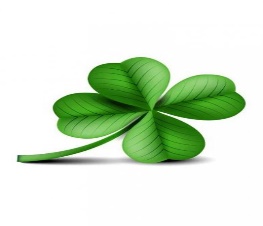 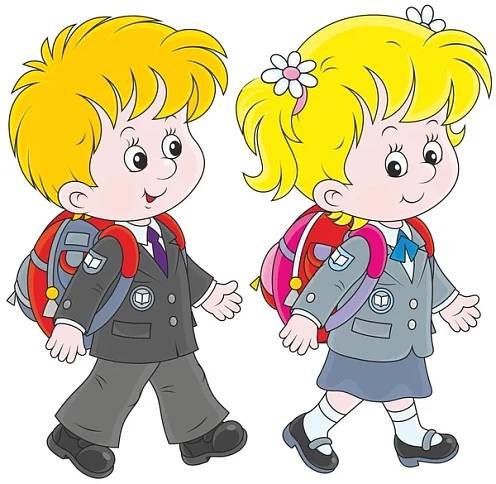 zve budoucí prvňáčky k zápisu do 1. třídypro školní rok 2023/2024Kdy? 6. dubna 2023                                       Odkdy? Od 8,00 hodin do 12,00 hodinK zápisu je třeba vyplněný dotazník (obdržíte v MŠ), rodný list budoucího prvňáčka a občanský průkaz zákonného zástupce.
TĚŠÍME SE NA VÁS!!!!!!